
Please use this form to tell us what you have accomplished so far in Art and the contribution you have made during your time at school.Date: _________________________________									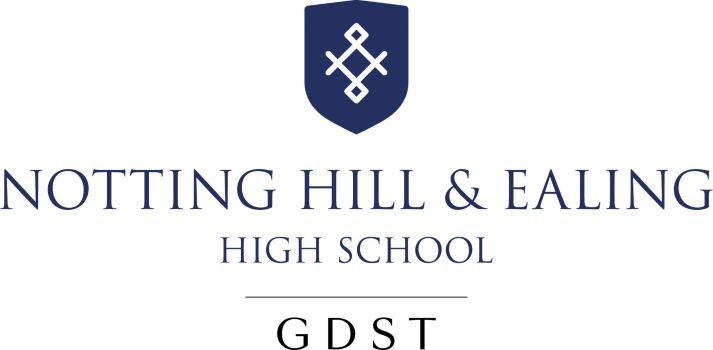     Notting Hill & Ealing High School
      Sixth Form Art Scholarship                   Application FormName:Date of birth:Current School:Achievements / Awards in ArtIn schoolOut of schoolInvolvement in school events / teams / competitions / clubs  ... etcAnything else you would like to tell us (this may include any plans you would like to suggest in support of the Art Department to enhance the life of the school).